Can you make your own number maze counting in 2s, 5s or 10s?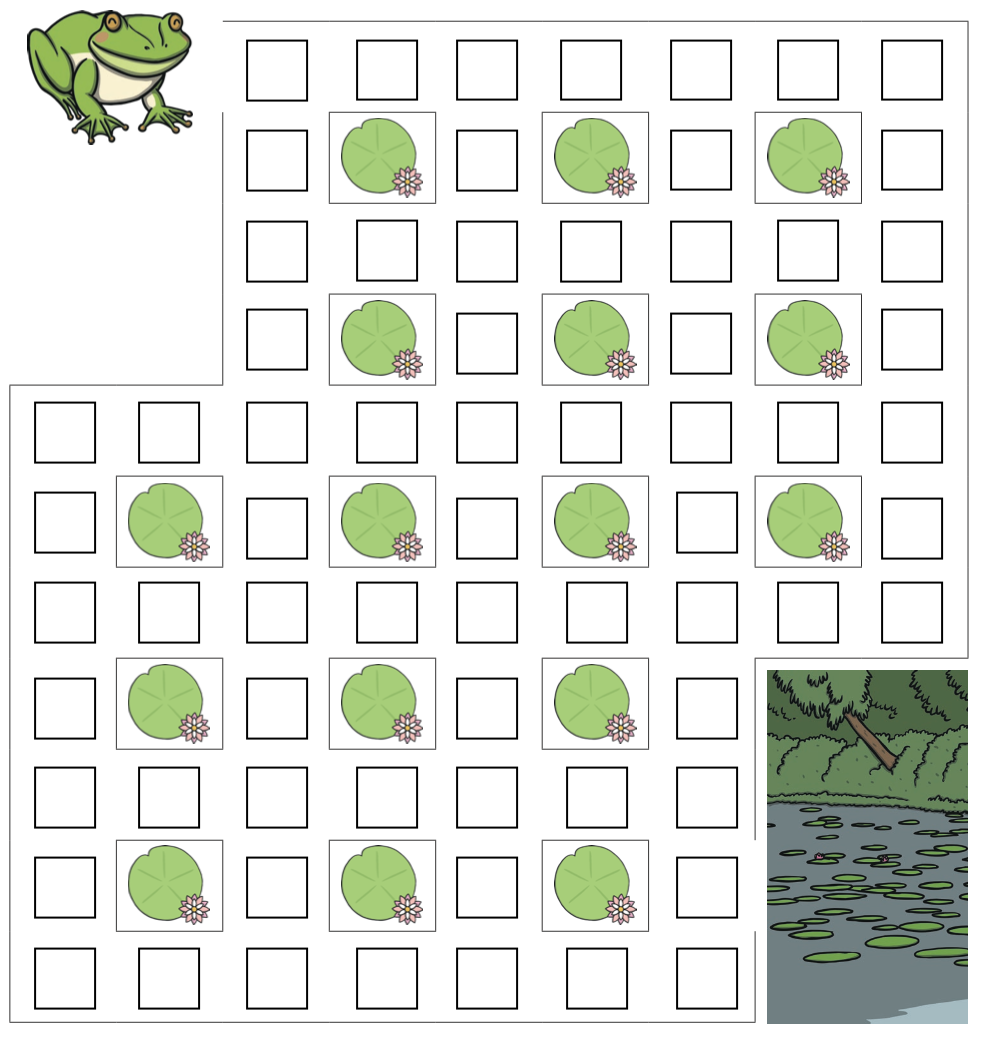 